Róna utca OBI áruház előtti zöldsáv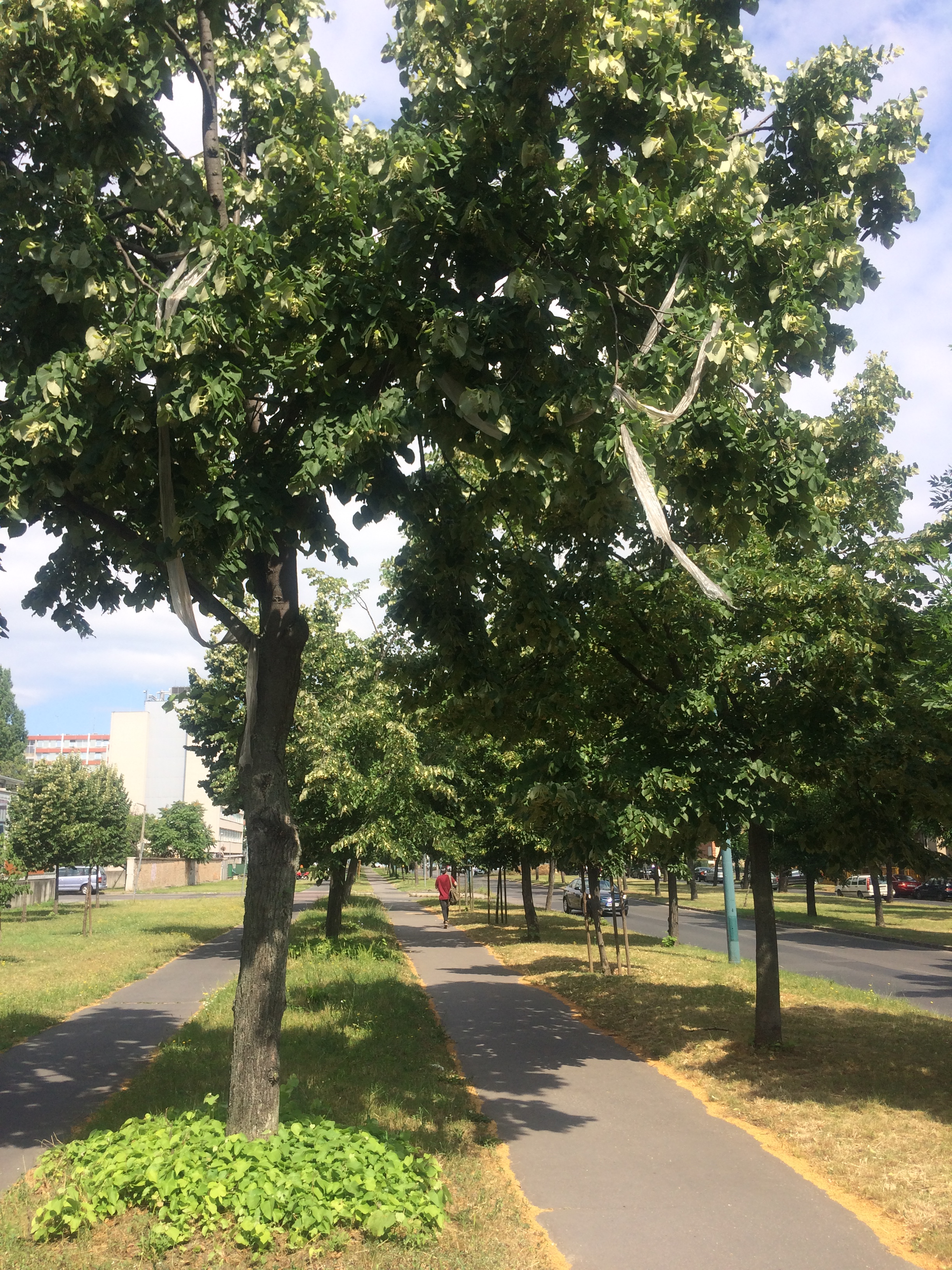 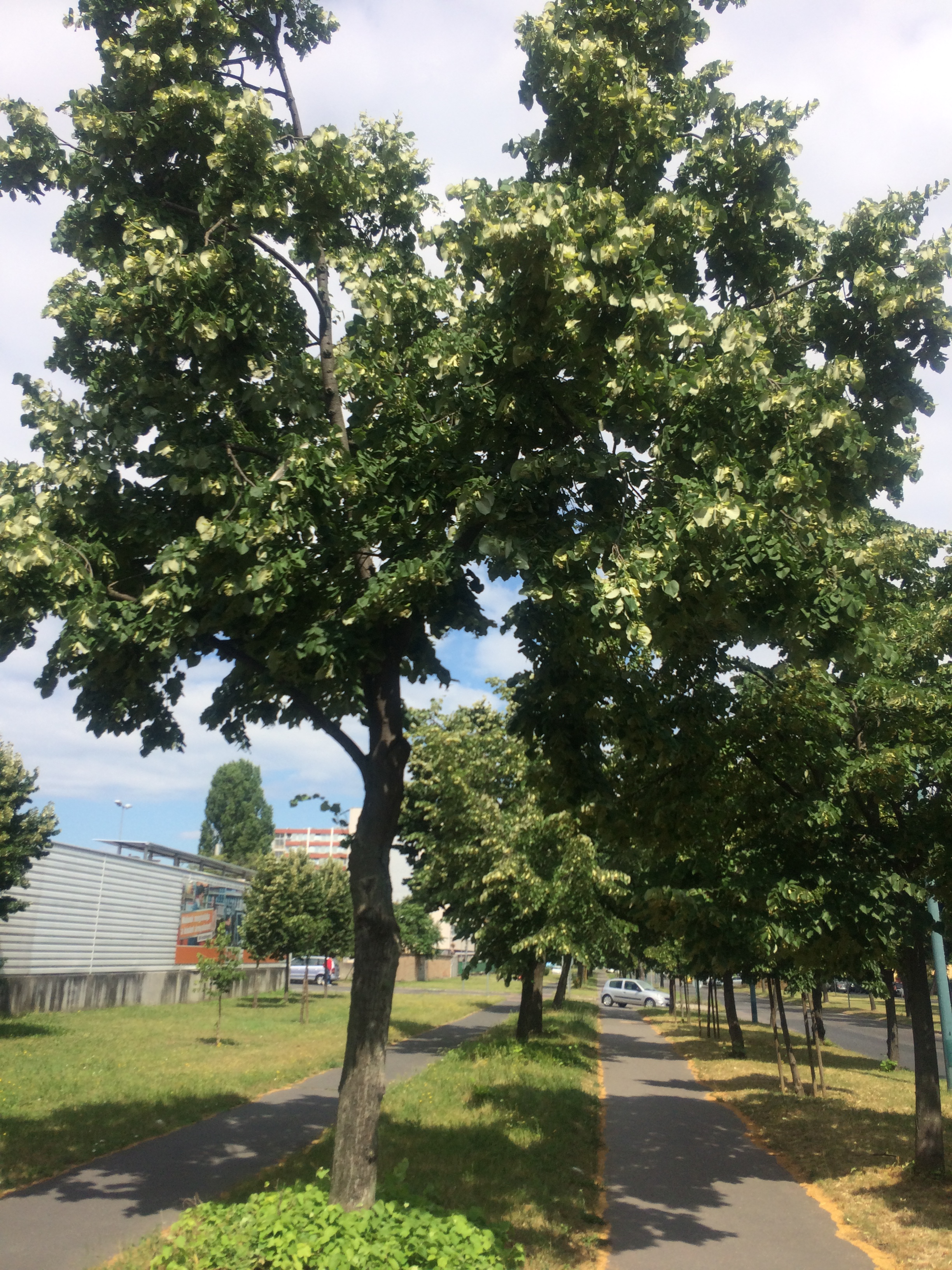 